 Y4/5  Homework Grid: Rivers Please choose one activity a week, and record which activity has been completed by adding the date into the box provided. Please add comments, should you wish to, regarding your child’s engagement/enjoyment/understanding of each activity. Please choose at least two from each column during each half term. EnglishMathsTopic/CreativeWriting for pleasure:Write an adventure story featuring ariver. Make sure it has excitingevents and language to keep the readerengaged throughout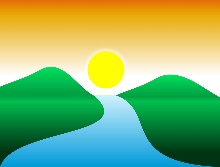 Date:Comments:Choose some maths you find hard.  It could be:Numbers bonds to 100A tricky times tableConverting across metric measures (cm into m for example)Date:Comments:Use a photograph of a river toinspire a collage. Choose onemedium for the collage (e.g.tissue, fabric, wool).Date:Comments:Enjoying your reading?  Read a non-fiction bookabout rivers. Write adetailed book review,explaining what you learnt and howthe layout helped you to understandthe information.Date:Comments:Research statistics of a range ofdifferent rivers (e.g. length, numberof countries it travels through,maximum width) and make into a setof top trumps cards.Date:Comments:Create a sculpture of a river creature or plant.You could use clay, salt, dough, papier mache or any material of yourchoice.Date:Comments: Research one river in detailand present the information ina non-chronological report.Date:Comments:Find out the length of at least10 different rivers and present the information as a bar chart. (If you want some squared paper for this, just ask).Date:Comments: Make a comic strip of the watercycle with a water droplet as yourmain character.Date:Comments: Spelling practice – take a week to really focus on your spellings, taking not only your list, but also words that you have  corrected in your written work.Date:Comments: Find (or make) a river boattimetable. Calculate the times itwould take to travel to differentdestinations. Draw a map toaccompany it!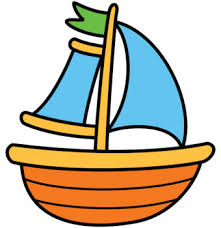 Date:Comments:Build a model of a famous bridge which crosses a river.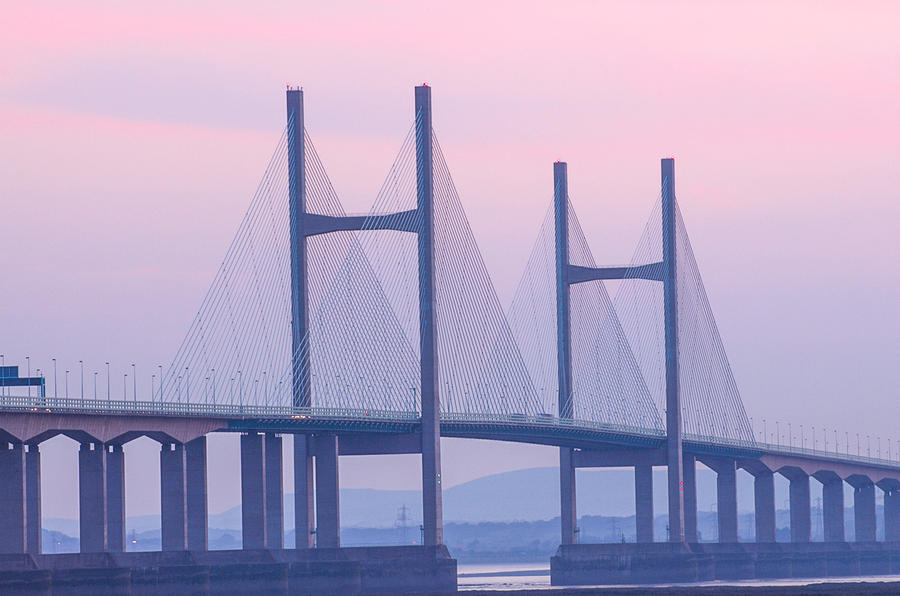 Date:Comments: